NASELJE FUŠKULINSadnja 8 kom čempresa na međusobnoj udaljenosti od 25 m' – sa svake strane prometnice 4 komada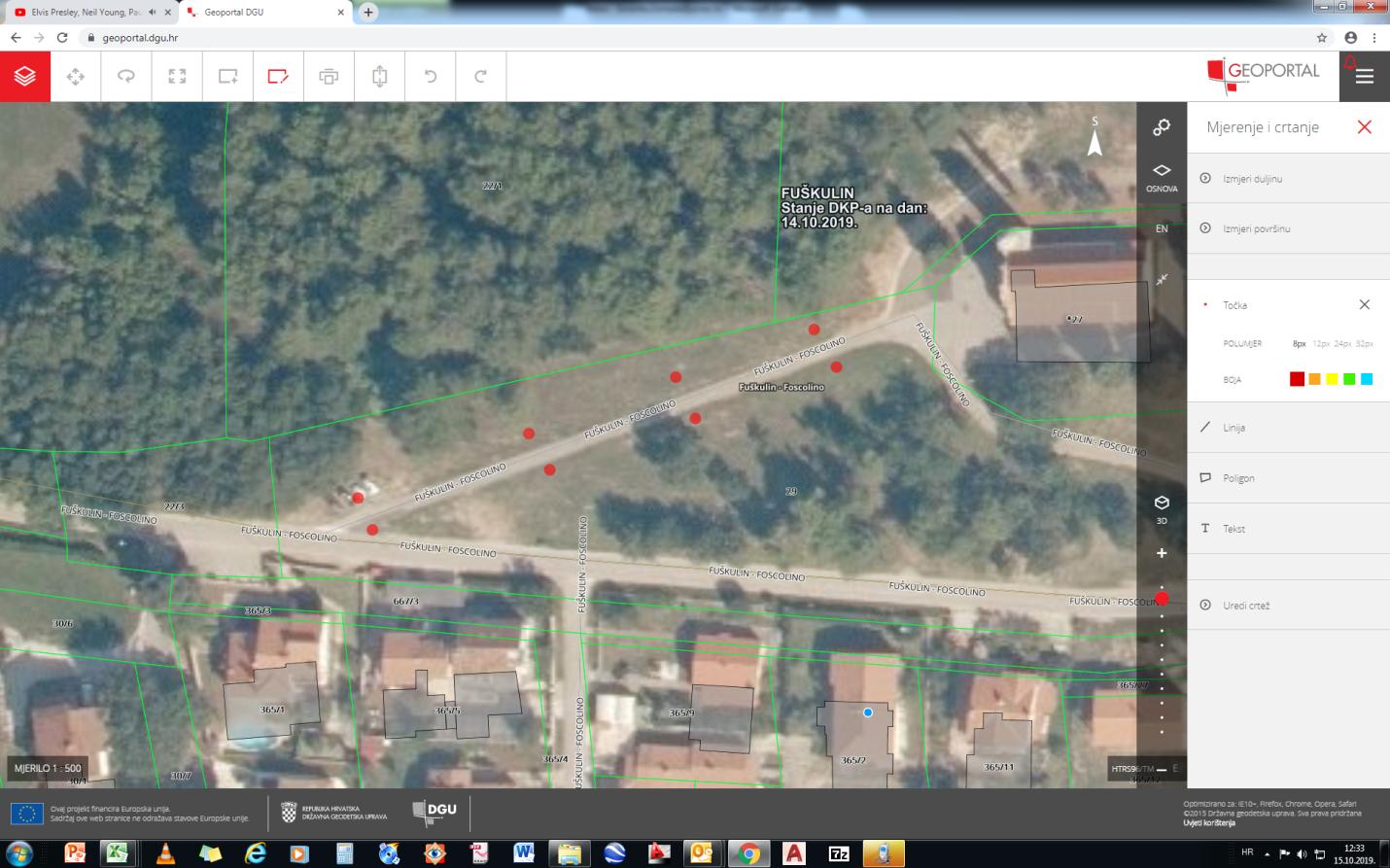 MO ANKE BUTORAC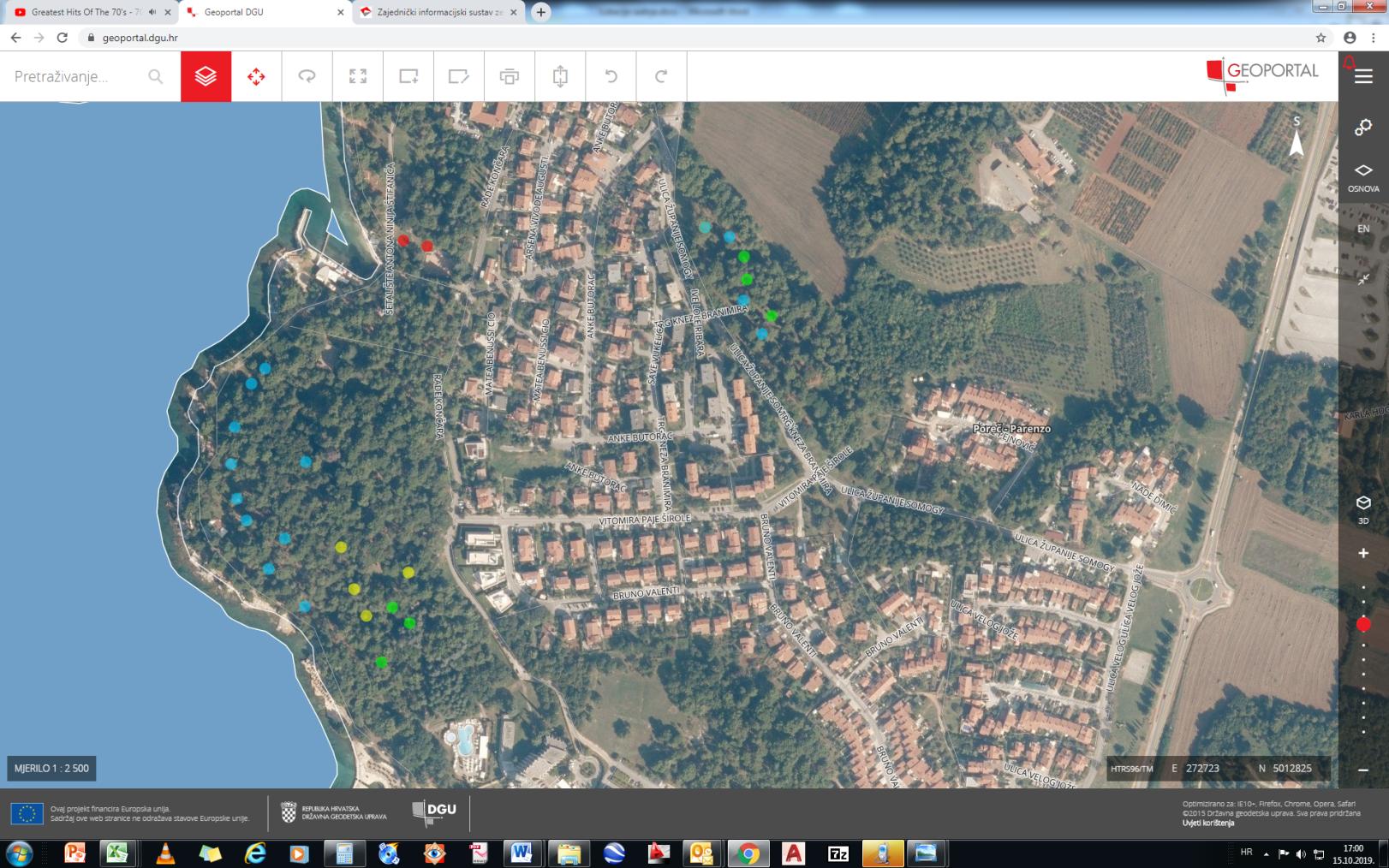 Gradsko kupalište / rekreaciona zona        lipa 2 kom (kod boćališta)              Pinus halpensis 10 kom             javor 4 kom              hrast crnika 3 komMO VRVARINaselje Valkarin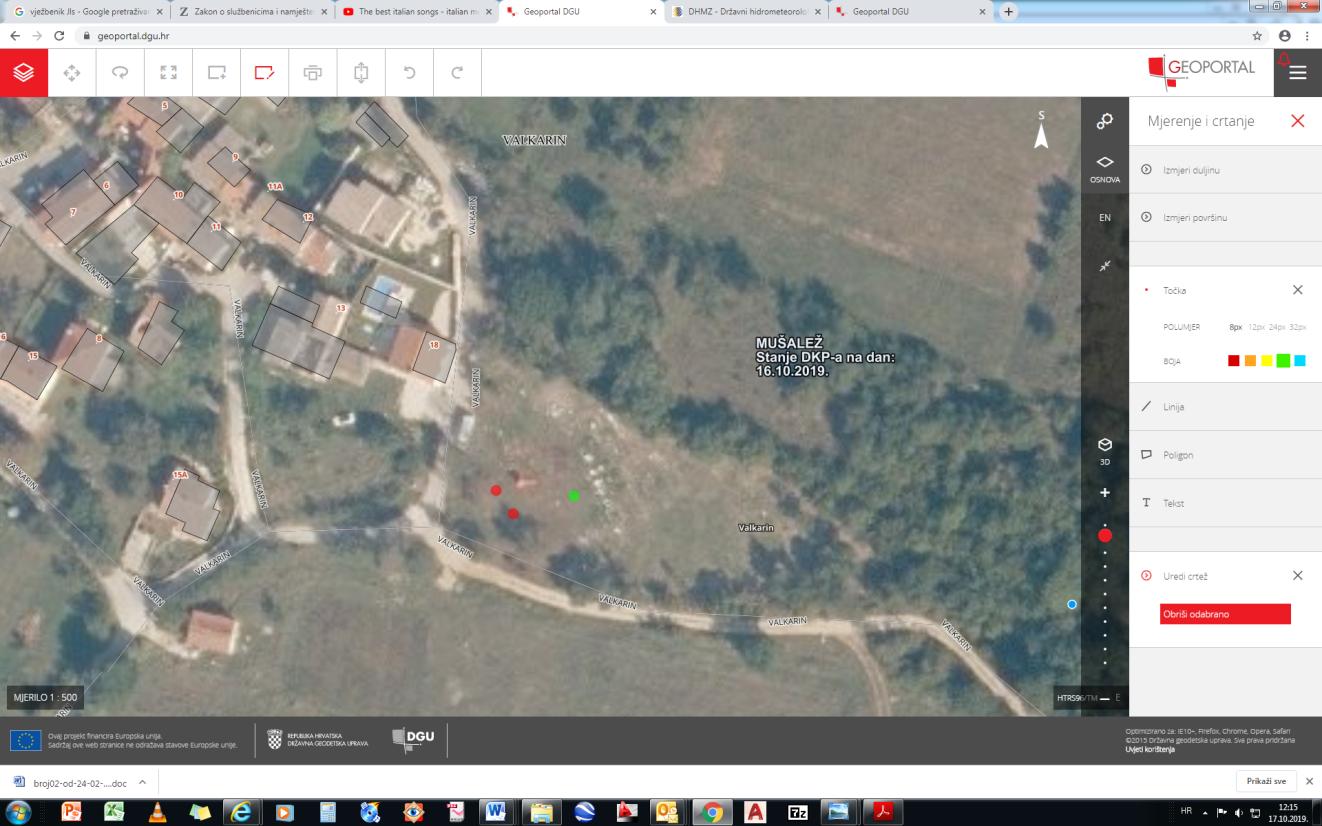 Naselje Veleniki	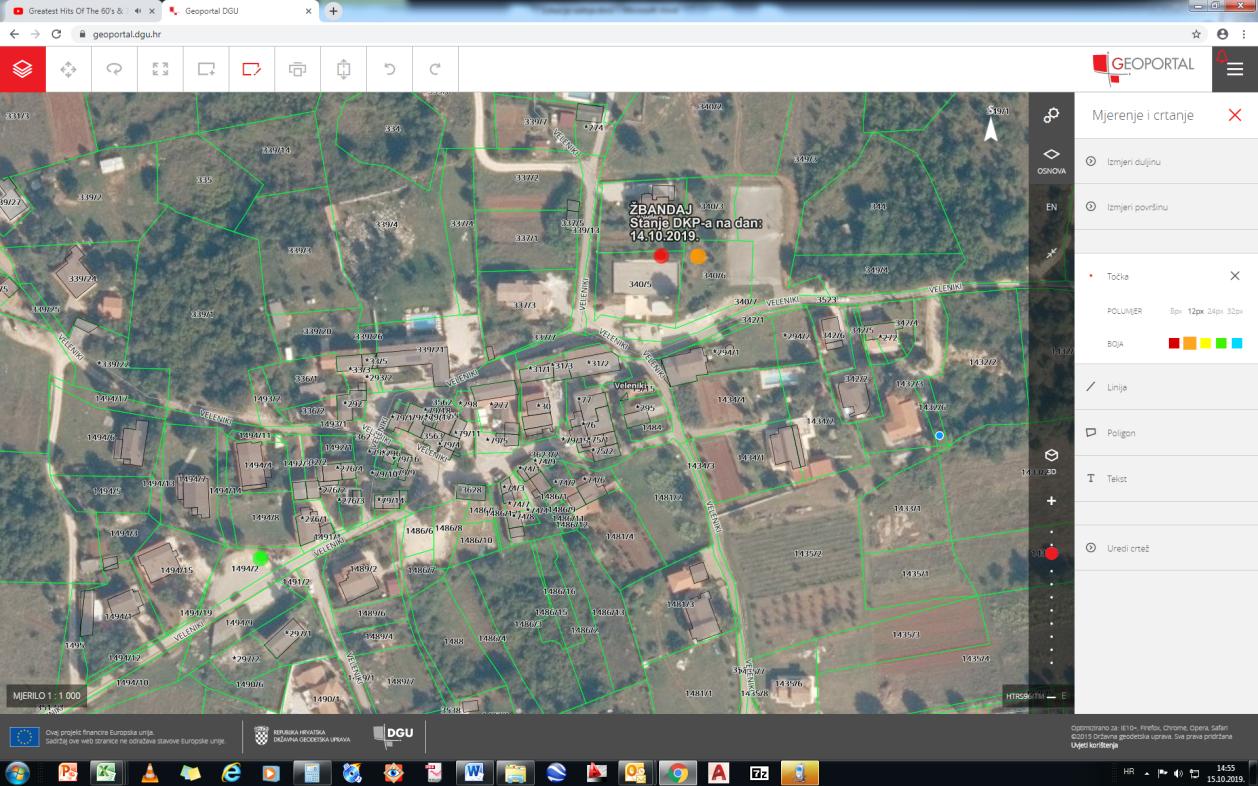 MO ČERVAR PORAT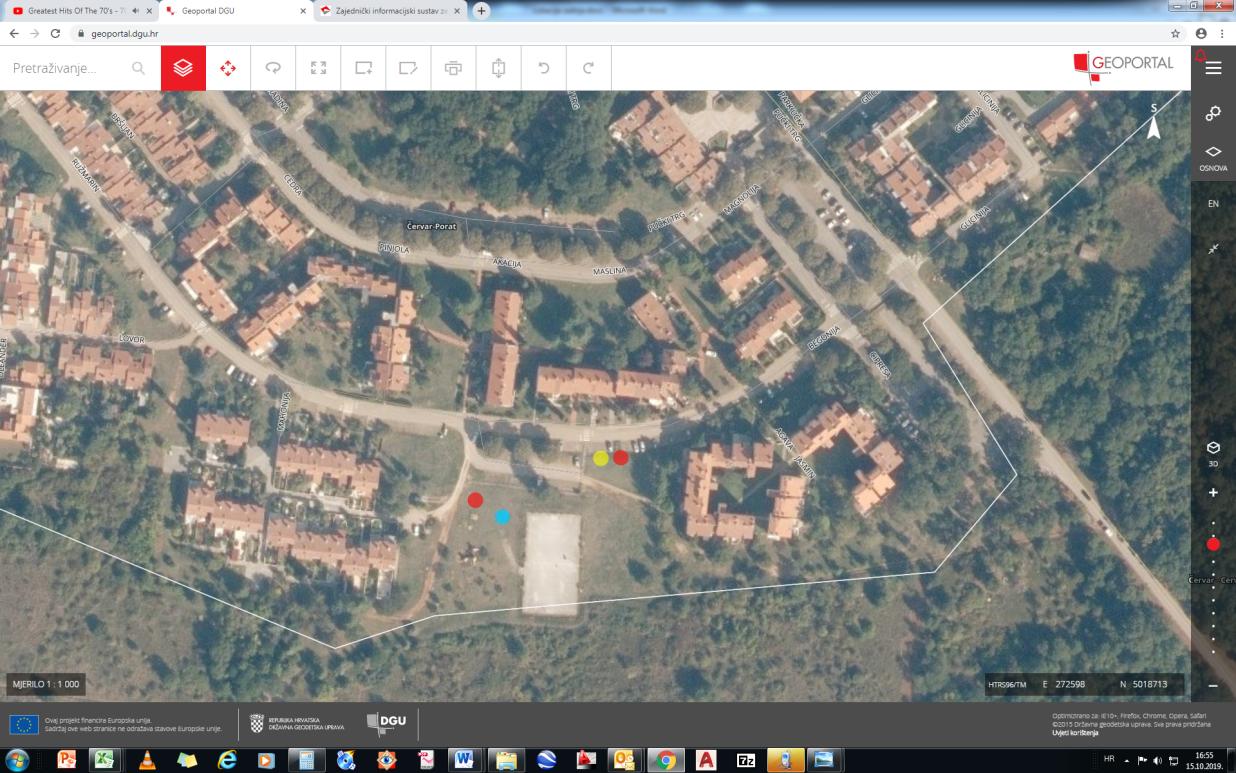 MO MATE BALOTAUl. Ane GuštinAlepski bor 17 kom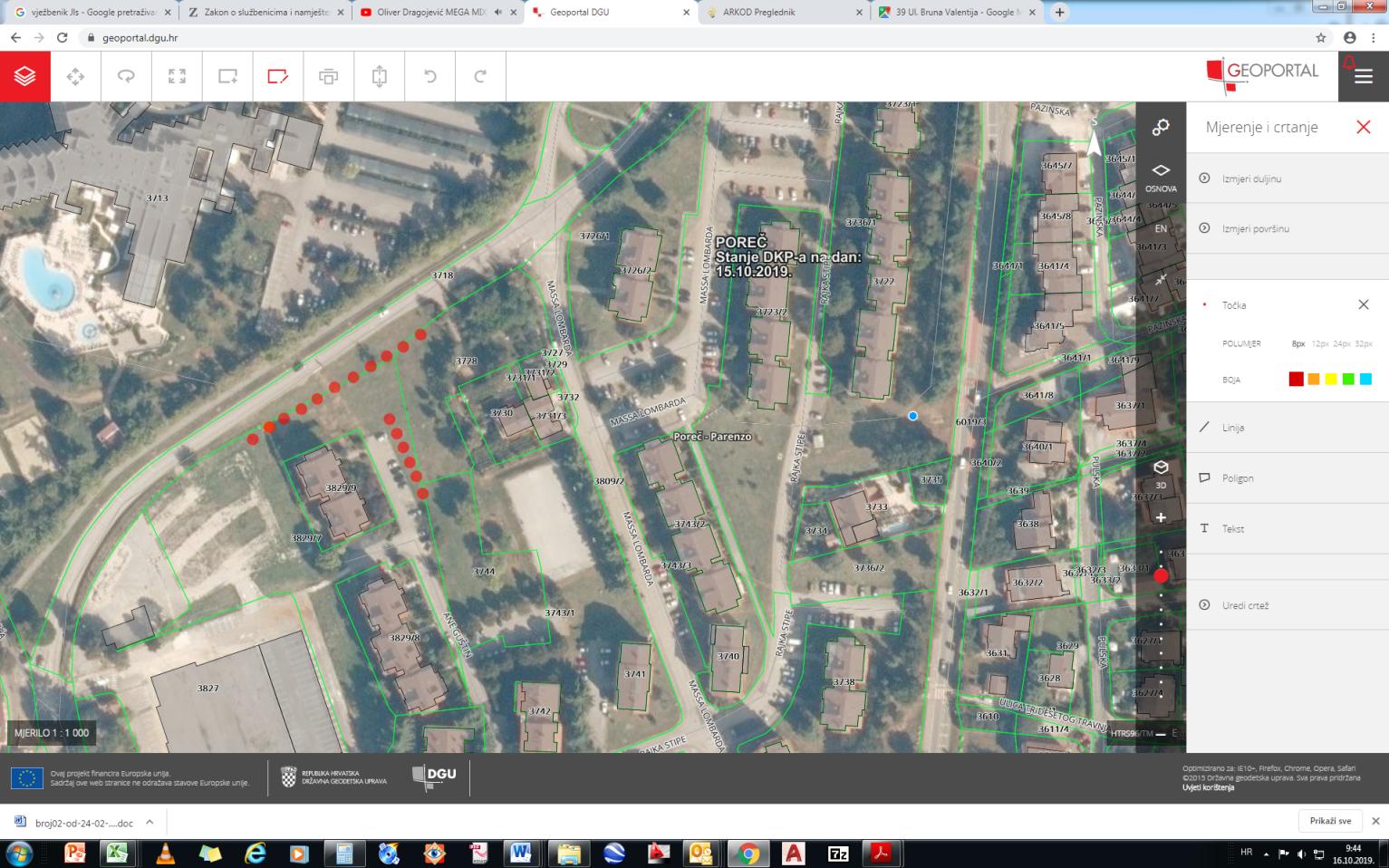 Naselje Mate BalotaAlepski bor 18 kom               Ukrasna šljiva 2 kom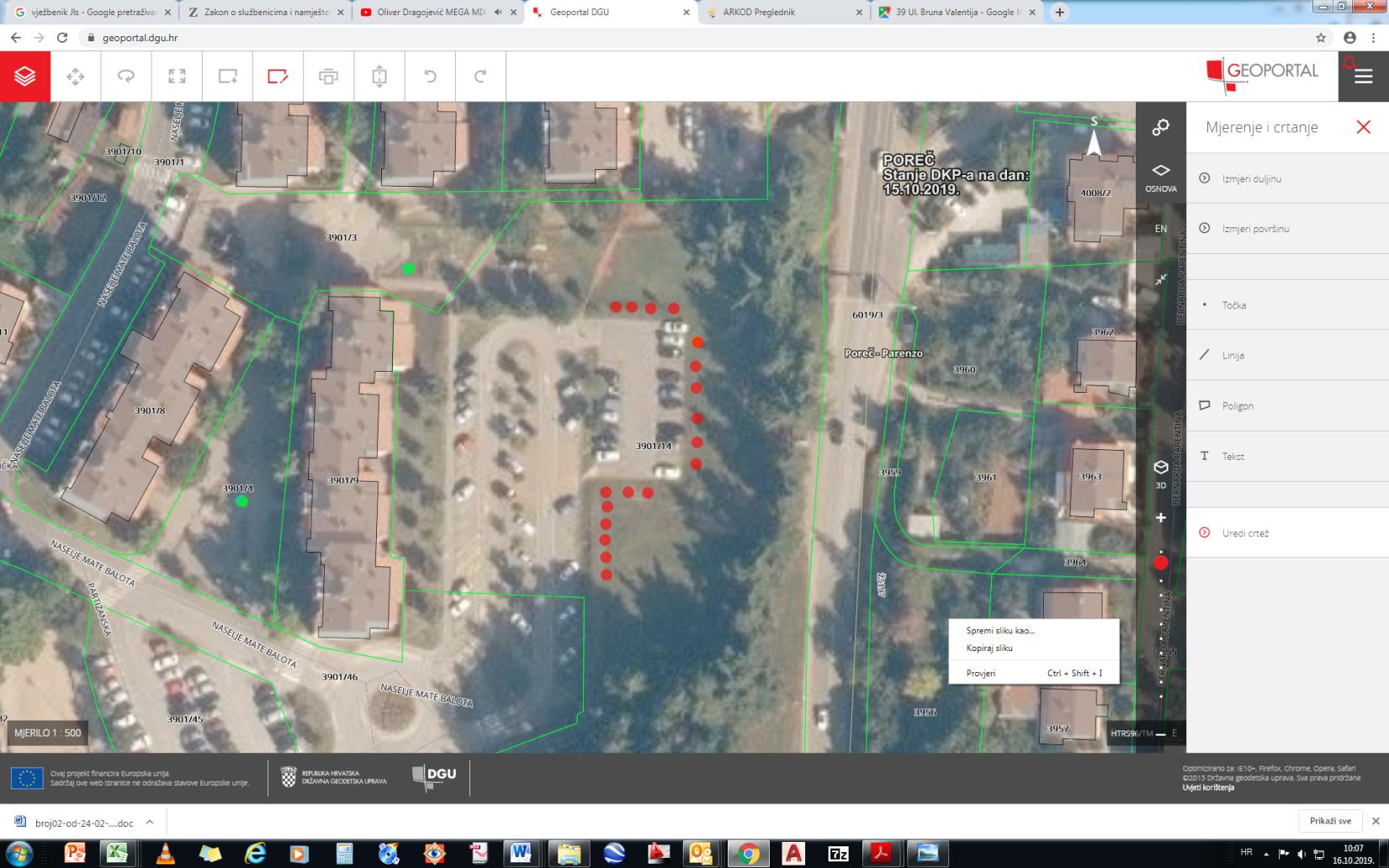 MO BADERNA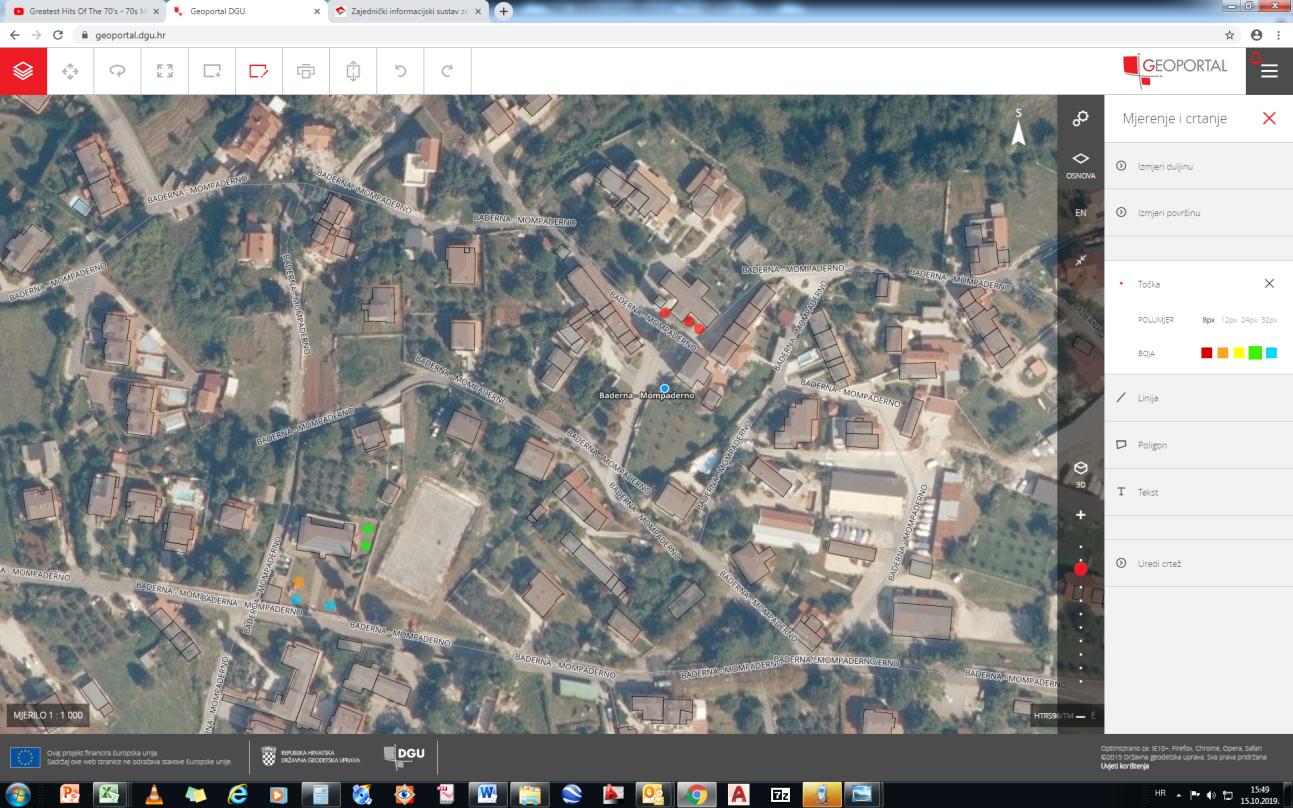 MO NOVA VASNaselje Kukci, uz boćalište             2 kom katalpe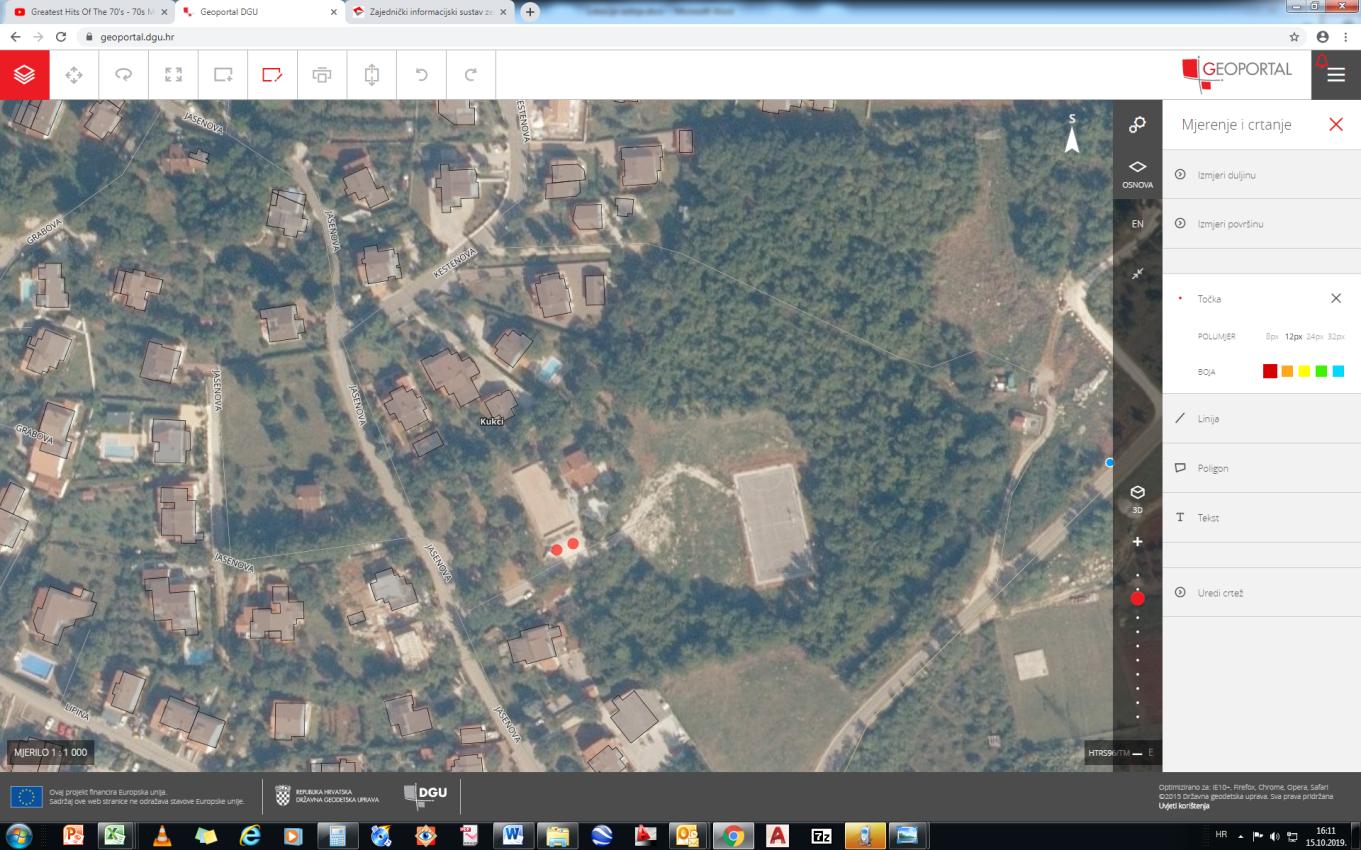 b)  Naselje Nova Vasparkiralište kod groblja 2 plataneuz autobusno stajalište 2 katalpeuz polivalentno igralište 2 hrasta crnike                                                            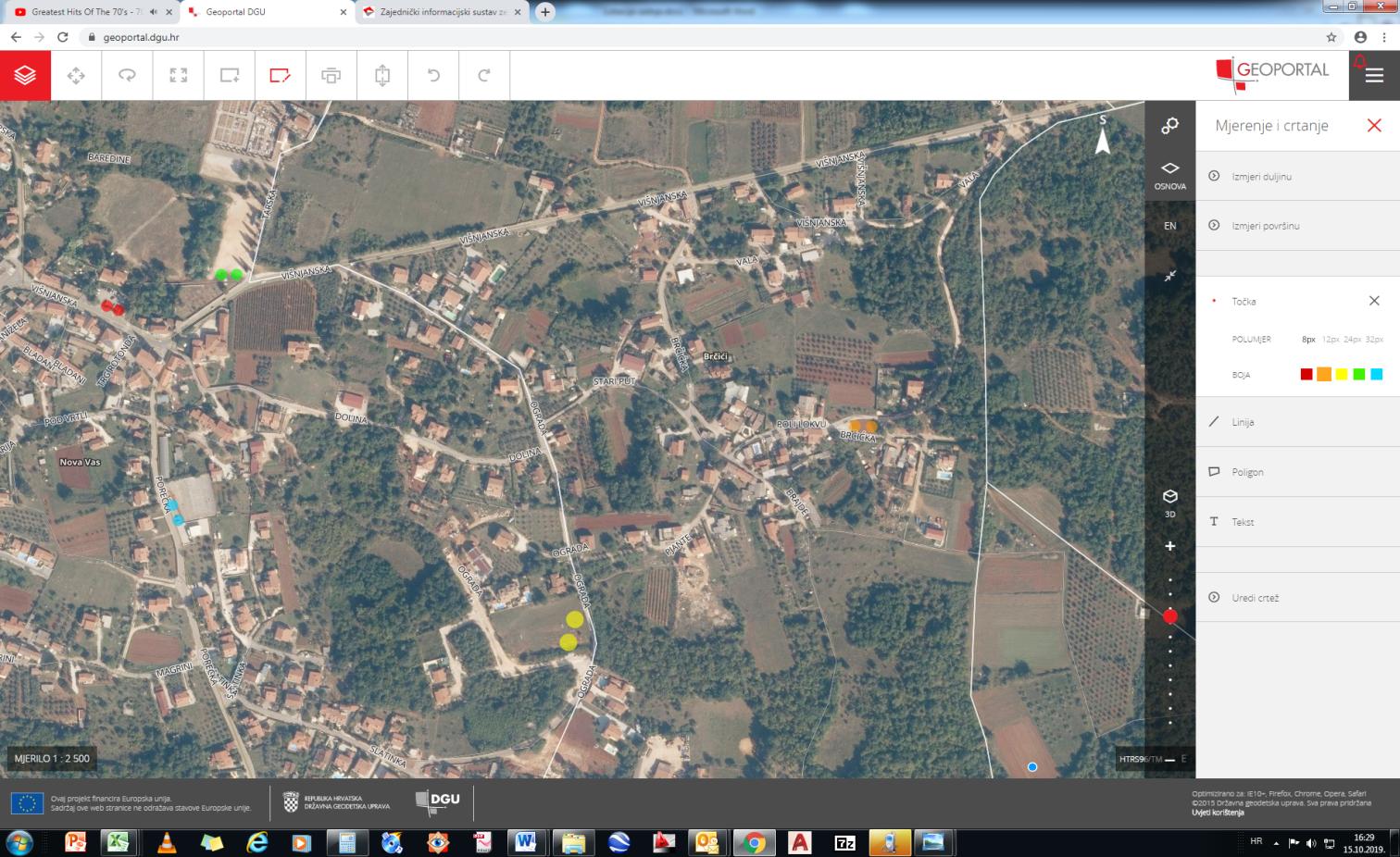 MO ŽBANDAJMO ŽBANDAJMO ŽBANDAJRADOŠI - igralište: Acer pl. Krimson King – javor crvenolisni, Ops.10-12; h 2,5-3m        1,00     Acer platanoides -javor; op.10-14cm h3,5-4m        1,00    IGRALIŠTE ŽBANDAJ -kod Doma: Acer pl. Krimson King – javor crvenolisni, Ops.10-12; h 2,5-3m        1,00     Cercis siliquastrums -Judić, Ops.12-14cm; h2,5-3m        1,00     Platanus sp. - platana, Ops.12-14; h 3-3,5m        1,00     ŽBANDAJ kod marketa: Acer pl. Krimson King – javor crvenolisni, Ops.10-12; h 2,5-3m        1,00     Platanus sp. - platana, Ops.12-14; h 3-3,5m        1,00     Catalpa bignonioides - katalpa, ops.14cm, h 2,5-3m loptasta krošnja        1,00    ŽBANDAJ -Škola: Acer pl. Krimson King – javor crvenolisni, Ops.10-12; h 2,5-3m        1,00     Prunus ser. Kanzan -ukrasna šljiva, Ops.10-14cm; h2,5m        1,00     Tilia sp.–lipa, Ops.10-12-14; h 3m        1,00    IGRALIŠTE LADROVIĆI: Prunus pisardi nigra; crvenolisna šljiva, Ops.18-20cm; h3,5m        1,00     Cercis siliquastrums -Judić, Ops.12-14cm; h2,5-3m        1,00     Acer platanoides -javor; op.10-14cm h3,5-4m        1,00     Tilia sp.–lipa, Ops.10-12-14; h 3m        1,00    IGRALIŠTE KIRMENJAK: Acer pl. Krimson King – javor crvenolisni, Ops.10-12; h 2,5-3m        1,00     Acer platanoides -javor; op.10-14cm h3,5-4m        1,00     Tilia sp.–lipa, Ops.10-12-14; h 3m        1,00    IGRALIŠTE Radmani: Acer pl. Krimson King – javor crvenolisni, Ops.10-12; h 2,5-3m        2,00     Tilia sp.–lipa, Ops.10-12-14; h 3m        1,00    